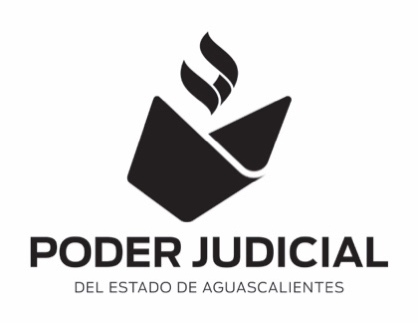 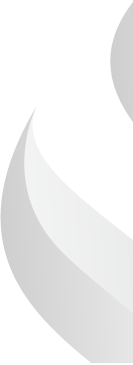 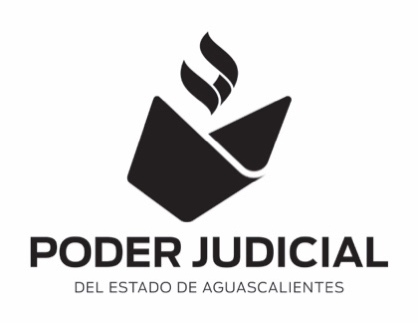 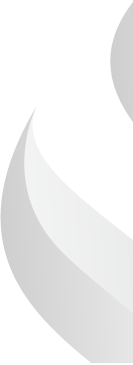 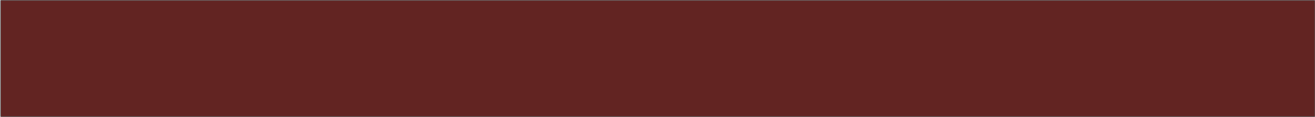 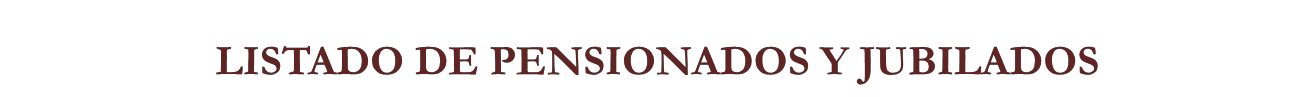 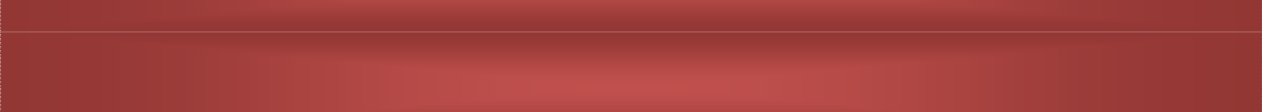 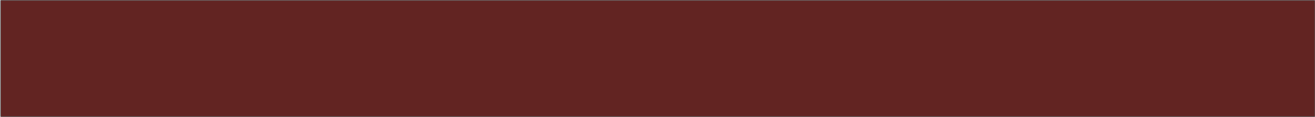 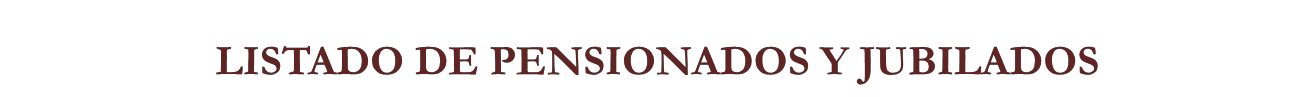 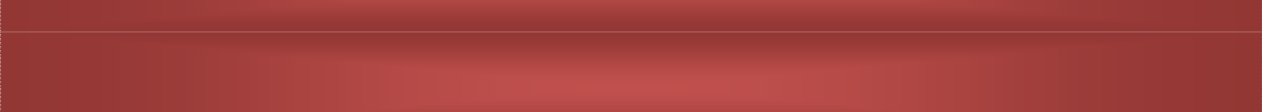 Poder Judicial | Av. Héroe de Nacozari Esquina Av. Adolfo López Mateos S/N, Col. San Luis. Aguascalientes., Ags.No.NOMBRETIPO DE JUBILACIÓNFECHA1Yessica Ivette Carrasco MacíasInvalidez01/07/20192Jorge Enrique Pacheco HernándezVejez01/07/20193Gerardo Vázquez LópezAntigüedad16/07/20194María Patricia Sánchez GutiérrezInvalidez01/08/20195Mónica Rivera GutiérrezAntigüedad01/09/2019